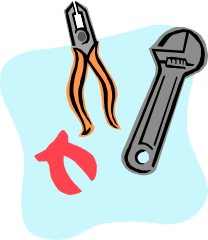 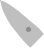 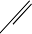 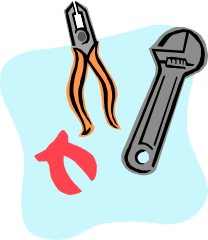 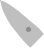 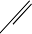 CRITICAL THINKING QUOTE RESPONSE EDITING CHECKLISTCAPITALIZATION	Writer	Peerbeginning of sentencesproper nouns (Places, Names)	 		 	important words in a title	 		 	IPUNCTUATIONSPELLINGWRITER used complete sentences	 		 	wrote class heading (upper left/above image) 		 	includes a brief bio of the author	 		 	explained the quote in own words	 		 	 did NOT center text	 		 	used quote/part of quote from text	 		 			answered all parts of the question	 ______        _______Read softly out loud, watching for errors.  Don’t skim over errors.end marks for every sentencequotation marks around dialoguecommas in a seriescommas with quotationsseparated city, state and country w commas                                                               circle words unsure ofcheck for correct there, their, they’recheck for correct to, too, twoabbreviated ELA correctly